Практическое задание для очного тура школьного этапа всероссийской олимпиады по технологии2014-2015 уч. год9, 10-11 кл.Шифр участника____________Часть 1. Технология шитья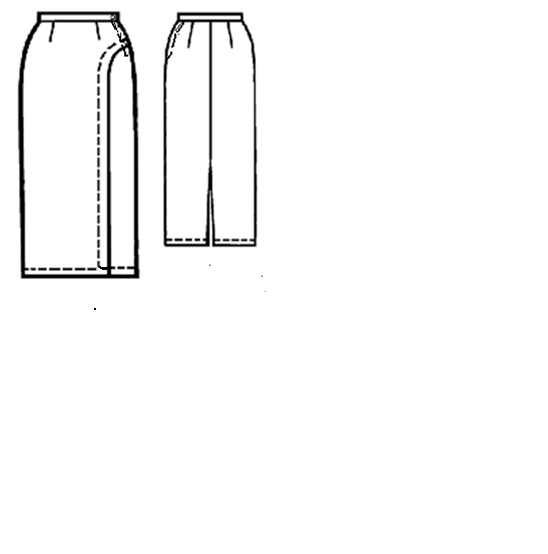             Описание модели:Юбка прямого силуэта с притачным поясом. Спереди фигурный рельеф от линии бока до линии низа. Сзади средний шов, в конце которого шлица - разрез. Застежка на тесьму-молнию в левом боковом шве.    Задание:Пронумеровать детали на рисунке, назвать детали изделия, указать их количествоСоставить технологическую последовательность пошива изделия (без описания примерок, ручных работ, ВТО). Задание выполнять на отдельном листе бумаги.- ––-Шифр участника____________Часть 1. Технология шитьяКарта пооперационного контроля.Составление технологической последовательности пошива юбкиШифр участника____________Шифр участника____________Часть 2. Моделирование швейных изделий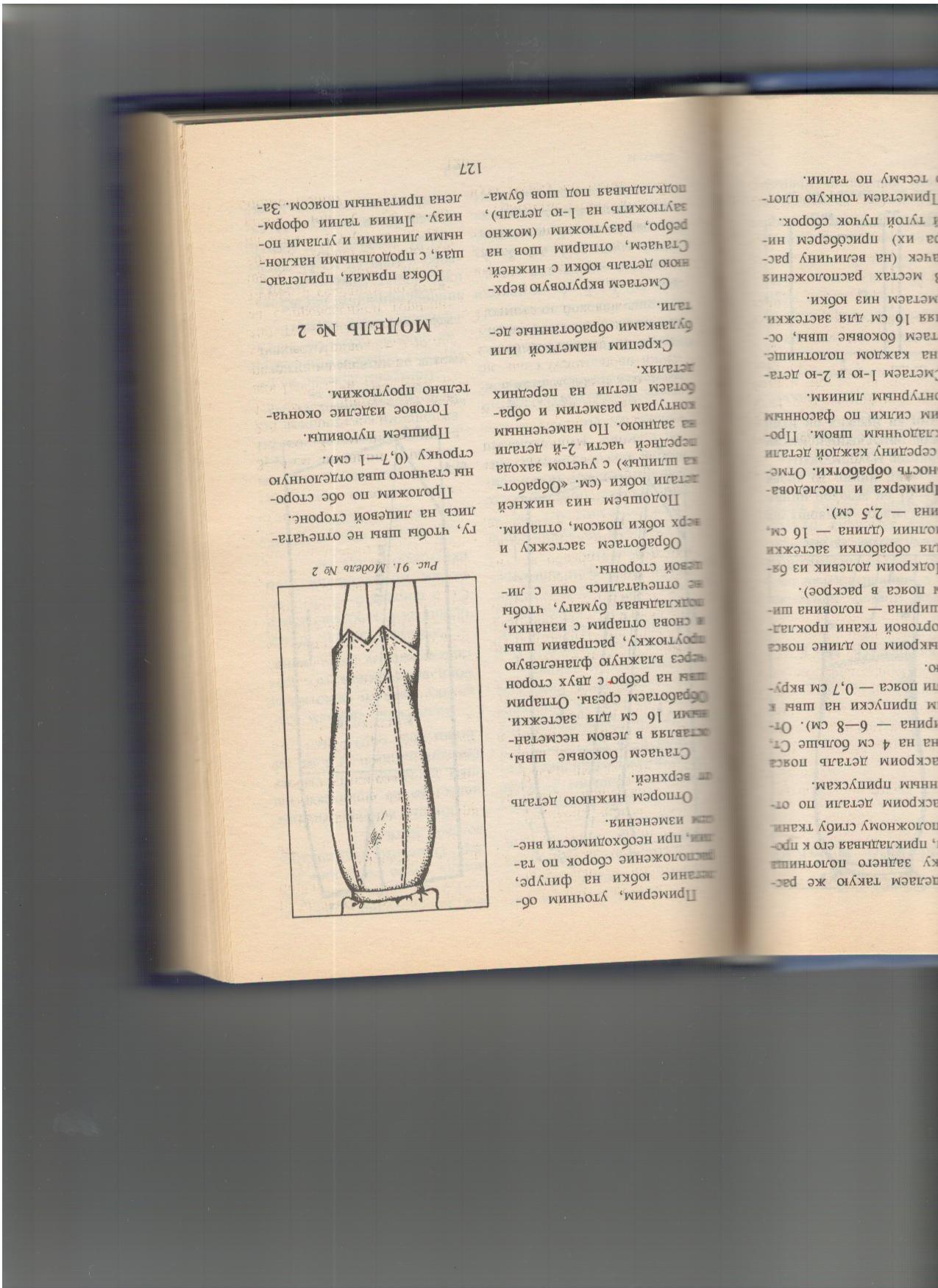 Дан вид юбки спереди:Юбка прямая, с продольными наклонными рельефными линиями и углами понизу. Линия талии оформлена притачным поясом. Застежка на тесьму-молнию в левом боковом шве.Задание:Пронумеровать детали на рисунке, назвать детали переднего полотнища, указать их количество.Изобразить детали без указания масштаба, но с соблюдением пропорций.Указать направление долевой нити, сгиб (если есть), середину детали (если есть)
1 – 2 – 3 –Карта пооперационного контроля  «Моделирование юбки»9,10-11 классШифр участника____________№ п/пНаименование узла или операцииНазвание шва Изображение (сечение шва или разрез)Критерии оценки качества работыБаллыРезультатПравильно указано количество деталей ( четыре детали)1.0Правильно указано название деталей (левая часть переднего полотнища юбки, правая часть переднего полотнища юбки,  заднее полотнище юбки, пояс)1,0Правильно указано количество деталей (левая часть переднего полотнища юбки - 1 дет., правая часть переднего полотнища юбки – 1 дет.,  заднее полотнище юбки – 2 дет., пояс – 1 дет.)1,0Последовательность пошиваПоследовательность пошиваПоследовательность пошиваПоследовательность пошиваУказан узел «Рельефный шов»1,0Качество графического изображения рельефного шва (настрочной шов)1,0Указан узел «Обработка вытачек» 1,0Качество графического изображения вытачки1,0Указан узел «Обработка среднего шва заднего полотнища»1,0Качество графического изображения среднего шва «стачной шов вразутюжку»1,0Указан узел «Обработка шлицы-разреза»1,0Указан узел «Обработка боковых швов»1,0Качество графического изображения (стачной шов вразутюжку или стачной шов взаутюжку)1,0Указан узел «Обработка застежки на тесьму-молнию»1,0Качество графического изображения застежки1,0Указан узел «Обработка верхнего среза юбки»1,0Качество графического изображения обработки верхнего среза1,0Указан узел «Обработка нижнего среза юбки»1,0Качество графического изображения обработки нижнего среза (способ обработки по выбору уч-ся)1,0Указана операция «Обработка петли на поясе»1,0Указана операция «Пришивание пуговицы»1,0Итого20Критерии оценки качества работыБаллыРезультатПравильно названа деталь «средняя часть переднего полотнища»1,0Правильно названа деталь «боковая часть переднего полотнища»1,0Правильно названа деталь «пояс»1,0Правильно указано количество деталей: средняя часть переднего полотнища – 1 дет. 1,0Правильно указано количество деталей: боковая часть переднего полотнища – 2 дет.1,0Правильно указано количество деталей: пояс – 1 дет.1,0Нанесение линий фасона на основу чертежаНанесение линий фасона на основу чертежаНанесение линий фасона на основу чертежаНанесение линий фасона на основу чертежаПравильно изображена деталь «средняя часть переднего полотнища»2,0Правильно изображена деталь «боковая часть переднего полотнища»2,0Правильно изображена деталь «пояс»»2,0Рисунки выполнены с применением чертежных инструментов (карандаша, линейки)2,0Указано направление долевой нити на детали «средняя часть переднего полотнища»1,0Указано направление долевой нити на детали «боковая часть переднего полотнища»1,0Указано направление долевой нити на детали «пояс»1,0Указан сгиб на  детали «средняя часть переднего полотнища1,0Указана середина на  детали «средняя часть переднего полотнища»1,0Аккуратность выполненной работы1,0Итого20